Huuhansuon ja Suurisuon osayleiskaavan lähtötietokyselyLappeenrannan kaupunki valmistelee Huuhansuon ja Suurisuon osayleiskaavaa. Osayleiskaavan tavoitteena on mm. mahdollistaa teollisen kokoluokan aurinkovoimalan sijoittuminen hankealueelleen. Kaavan suunnittelualue kattaa aurinkovoimalan hankealueen ja sen lähiympäristöä. Alueen luonto- ja virkistysarvot huomioidaan kaavan valmistelussa. Osayleiskaavan suunnittelualue on rajattu liitteenä olevalle kartalle violetilla. Kaava-alueen rajaus tarkentuu suunnittelun edetessä.Kysely on suunnattu alueen maanomistajille ja lähialueen asukkaille, loma-asukkaille ja muille alueella liikkuville. Tässä vaiheessa vastaajilta pyydetään alueesta tietoja, joita voidaan hyödyntää kaavaluonnoksen laatimisessa. Vastauksia käsitellään julkisissa kaava-aineistoissa siten, että yksittäinen vastaaja ei ole tunnistettavissa.Kyselyyn voi vastata 1.9.2023 asti.Lähtötietokyselyn vastaukset tai vapaamuotoisen viestin voi lähettää kaavoittajille sähköpostitse tai kirjeitse tai tuoda ne paperisena Lappeenrannan kaupungintalon asiakaspalvelukeskus Winkkiin (Villimiehenkatu 1, 1. kerros).Kaavoittajien yhteystiedot:yleiskaavainsinööri Annamari Kauhanen puh. 040 575 5590yleiskaavasuunnittelija Jenna Laakso puh. 040 611 7209kaupunginarkkitehti Maarit Pimiä puh. 040 653 0745sähköpostit muotoa etunimi.sukunimi@lappeenranta.fiPostiosoite:Kaupunkisuunnittelu / Annamari KauhanenPL 11 53101 LappeenrantaLisätietoja kaavasta: https://www.lappeenranta.fi/fi/ /kaavoitus/yleiskaavoitus/vireilla-olevat-yleiskaavat/huuhansuon-ja-suurisuon-osayleiskaavaLappeenrannan kaupunkisuunnittelun kyselyiden tietosuojaselosteeseen voi tutustua osoitteessa: https://lappeenranta.fi/fi/kaupunki-ja-paatoksenteko/tietosuoja/kaupunkisuunnittelun-tietosuojaseloste.Ohjeita vastaamiseenVoit kertoa vastauksiin liittyvien paikkojen, alueiden ja reittien sijainnin sanallisesti, tai merkitä ne liitteenä olevalle kartalle. Voit merkitä vastauksiasi suunnittelualueelle ja sen läheisyyteen. Merkitsethän karttaan selkeästi kysymysnumeroilla, mihin kysymyksiin merkinnät liittyvät. Jos teet useita merkintöjä samaan kysymykseen, yksilöi vastaukset myös kirjaimin (esim. 5a, 5b…). Näin voit merkitä kohteet kartalle, ja kirjoittaa niistä tarkemmin esim. kysymyksen yhteyteen. Voit tulostaa kartasta myös useita kopioita eri kysymyksiä varten.Kysymykset kaikille osallisilleOlen alueella… (Voit valita useita.)Maanomistaja Lähialueen asukasLähialueen loma-asukasUlkoilija tai muu harrastajaYrityksen edustajaYhdistyksen edustajaMuu, mikä?Yrityksen/Yhdistyksen nimiVastaajan nimiSähköpostiosoiteMinulle saa lähettää sähköpostia kaavan valmisteluun liittyvistä asioista.Onko alueella luontoarvojen kannalta tärkeitä paikkoja tai alueita? Merkitse kartalle.Onko alueella ulkoilun tai harrastamisen kannalta tärkeitä paikkoja tai reittejä? Merkitse kartalle.Onko alueella muita tärkeitä paikkoja, jotka tulisi huomioida kaavoituksessa? Merkitse kartalle.Haluatko jättää yleistä palautetta Huuhansuon ja Suurisuon osayleiskaavaa koskien? Kysymykset alueen maanomistajilleMaanomistajien kiinteistöjä koskevia vastauksia käsitellään julkisissa kaava-aineistoissa yleispiirteisesti ja siten, että yksittäinen maanomistaja/kiinteistö ei ole tunnistettavissa.Mitkä kiinteistöt omistat kaava-alueella? Merkitse kartalle, tai kirjoita kiinteistötunnukset tähän.Missä käytössä toivoisit omistamiesi maa-alueiden olevan tulevaisuudessa? Valitse alla olevista vaihtoehdoista haluamasi ja piirrä alueet kartalle.AurinkovoimalaMaa- ja metsätalousMuu käyttö, mikä?Onko sinulla kiinteistösi rakentamiseen liittyviä toiveita? Merkitse rakennusten paikat pisteinä kartalle, ja vastaa tarkentaviin kysymyksiin.Millaisesta rakentamisesta olisi kyse?PurkaminenLaajat muutostyötKäyttötarkoituksen muuttaminenLaajentaminenUusi rakennusMikä olisi rakennuksen käyttötarkoitus?Vakituinen asuminenVapaa-ajan asuminenTalousrakennusMaatalousrakennusMuu, mikä?Voit kertoa tässä tarkemmin rakennusta koskevista suunnitelmistasi (esim. kerrosala). Kartta vastausten sijaintimerkintöjä varten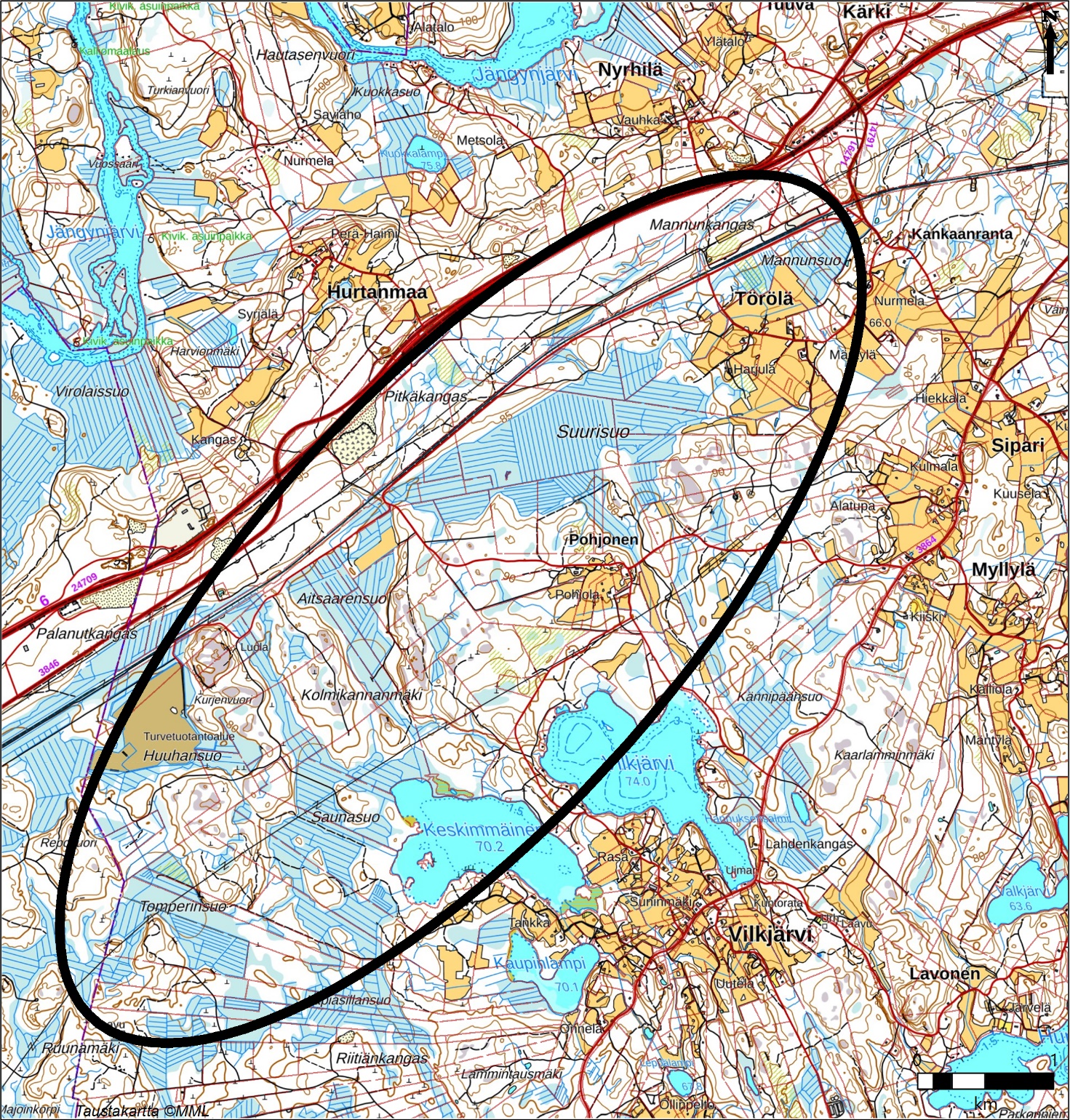 